Networking-Booster-WorkbookHeutiges Datum: _____________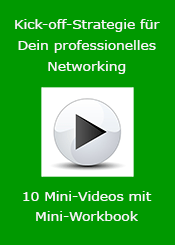 In diesen zehn Videos lernst du, dein Networking professionell anzugehen. Am Ende eines jeden Videos gibt es eine Übung für dich. [Video 1: Pool-Position] Welche Begriffe auf deinen Social Media Profilen könnten irreführend sein? Da man gerne betriebsblind ist, lasse andere Menschen für dich draufschauen._____________________________________________________
_____________________________________________________
_____________________________________________________Mit welchen Keywords möchtest du in der Pool Position sein?_____________________________________________________
_____________________________________________________
_____________________________________________________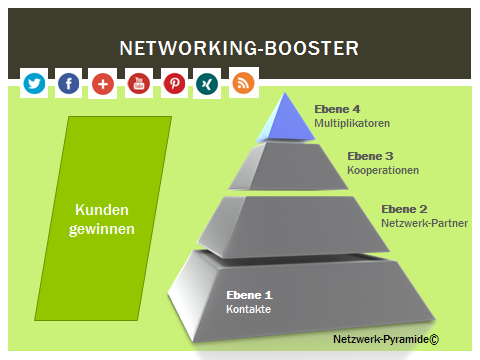 [Video 2: Networking-Booster: Netzwerk-Pyramide©] Auf welcher Ebene möchtest du Gas geben? Was möchtest du ausbauen?_____________________________________________________
_____________________________________________________
_____________________________________________________Wer empfiehlt dich gerne immer wieder? Notiere deine Multiplikatoren._____________________________________________________
_____________________________________________________
_____________________________________________________[Video 3: Wunschkunden] Definiere deine Wunschkunden: Bedürfnisse, Wünsche, Einstellungen, Erfahrungen, Alter usw.?_____________________________________________________
_____________________________________________________
_____________________________________________________[Video 4: E-Mail-Liste] Was ist zu optimieren?_____________________________________________________
_____________________________________________________
_____________________________________________________[Video 5: Networking-Brillen] Welche Brillen wirst du üben?_____________________________________________________
_____________________________________________________
_____________________________________________________[Video 6: Kick-off] Wo sind deine Wunschkunden unterwegs? Wie kommunizieren deine Wunschkunden am liebsten?_____________________________________________________
_____________________________________________________
_____________________________________________________Welche Impulse und Mehrwerte gefallen dir für ein leichtes Kick-off?_____________________________________________________
_____________________________________________________
_____________________________________________________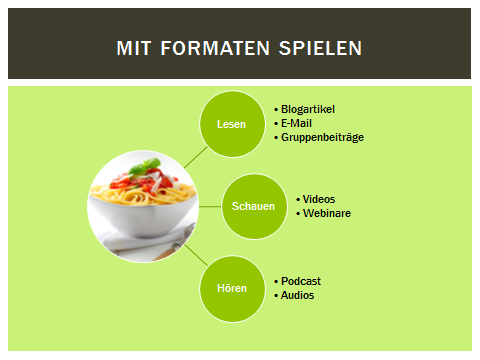 [Video 7:Formate] Welche Formate könnten deine Wunschkunden anlachen? Ideen notieren und ausprobieren.Lesen:________________________________________________
Schauen:______________________________________________
Hören:________________________________________________Beispiel lesen und hören in diesem Blogartikel:
http://www.sabine-piarry.com/woran-du-erkennst-dass-du-keine-networking-strategie-hast/[Video 8:Mehrwerte] Welche Mehrwerte/Freebies geben deinen Wunschkunden Einblick in deine Arbeit?Blitz:_________________________________________________
Kurz:_________________________________________________
Lang:_________________________________________________[Video 9: Hebelstrategie] Notiere jetzt deine Kooperationsideen für mehr Sichtbarkeit und um neue Kunden zu gewinnen._____________________________________________________
_____________________________________________________
_____________________________________________________Platz für weitere Notizen:_____________________________________________________
_____________________________________________________
__________________________________________________________________________________________________________
_____________________________________________________
__________________________________________________________________________________________________________
_____________________________________________________
_____________________________________________________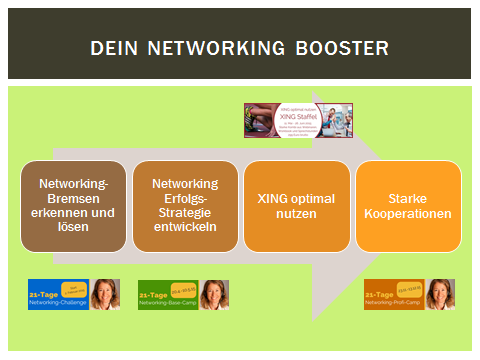 [Video 10: Networking-Booster] Welche Themen möchtest du angehen? Was magst du optimieren?_____________________________________________________
_____________________________________________________
_____________________________________________________Was ist dein geplanter nächster Schritt? _____________________________________________________Networking-Bremsen lösenhttp://www.sabine-piarry.com/21-tage-networking-challenge/Networking-Strategie entwickelnhttp://www.sabine-piarry.com/21-tage-networking-base-camp/XING-Staffel Selbstlernkurs mit Schnuppervideoshttp://www.sabine-piarry.com/xing-business/Fragen? Gerne skypen wir oder telefonieren: 07164-8690354 